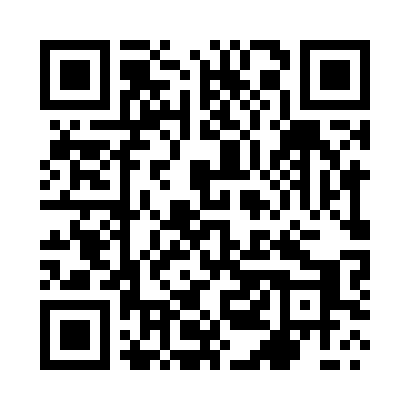 Prayer times for Gwozdziany, PolandWed 1 May 2024 - Fri 31 May 2024High Latitude Method: Angle Based RulePrayer Calculation Method: Muslim World LeagueAsar Calculation Method: HanafiPrayer times provided by https://www.salahtimes.comDateDayFajrSunriseDhuhrAsrMaghribIsha1Wed2:555:1912:435:498:0710:212Thu2:525:1812:435:508:0910:243Fri2:485:1612:435:518:1010:274Sat2:455:1412:435:528:1210:305Sun2:425:1212:435:538:1410:336Mon2:385:1112:425:548:1510:367Tue2:355:0912:425:558:1710:398Wed2:315:0712:425:568:1810:429Thu2:285:0612:425:578:2010:4510Fri2:275:0412:425:588:2110:4911Sat2:275:0312:425:598:2310:5012Sun2:265:0112:425:598:2410:5113Mon2:255:0012:426:008:2610:5114Tue2:254:5812:426:018:2710:5215Wed2:244:5712:426:028:2910:5316Thu2:244:5512:426:038:3010:5317Fri2:234:5412:426:048:3110:5418Sat2:234:5312:426:058:3310:5419Sun2:224:5112:426:058:3410:5520Mon2:224:5012:426:068:3610:5621Tue2:214:4912:436:078:3710:5622Wed2:214:4812:436:088:3810:5723Thu2:204:4612:436:098:4010:5824Fri2:204:4512:436:098:4110:5825Sat2:204:4412:436:108:4210:5926Sun2:194:4312:436:118:4310:5927Mon2:194:4212:436:128:4511:0028Tue2:194:4112:436:128:4611:0029Wed2:184:4012:436:138:4711:0130Thu2:184:4012:446:148:4811:0231Fri2:184:3912:446:148:4911:02